2 декабря 2023 года СНК кафедры ортопедической стоматологии посетили конгресс по актуальным вопросам ортопедической и хирургической стоматологии, который состоялся в городе Курске. Помимо изучения теоретического материала у студентов всегда есть огромная необходимость увидеть практическое применение полученных знаний. Лекторы конгресса охотно делились своим опытом и демонстрировали качественные кейсы своих работ, что, безусловно, стало сильной мотивацией для будущих стоматологов становиться абсолютными профессионалами своего дела. Кружковцы отметили, что все полученные ценные знания хотели бы как можно скорее применить на практике и были бы рады бывать на подобных мероприятиях чаще. После конгресса состоялось заседания кружка по вопросам, обсуждаемым на конгрессе.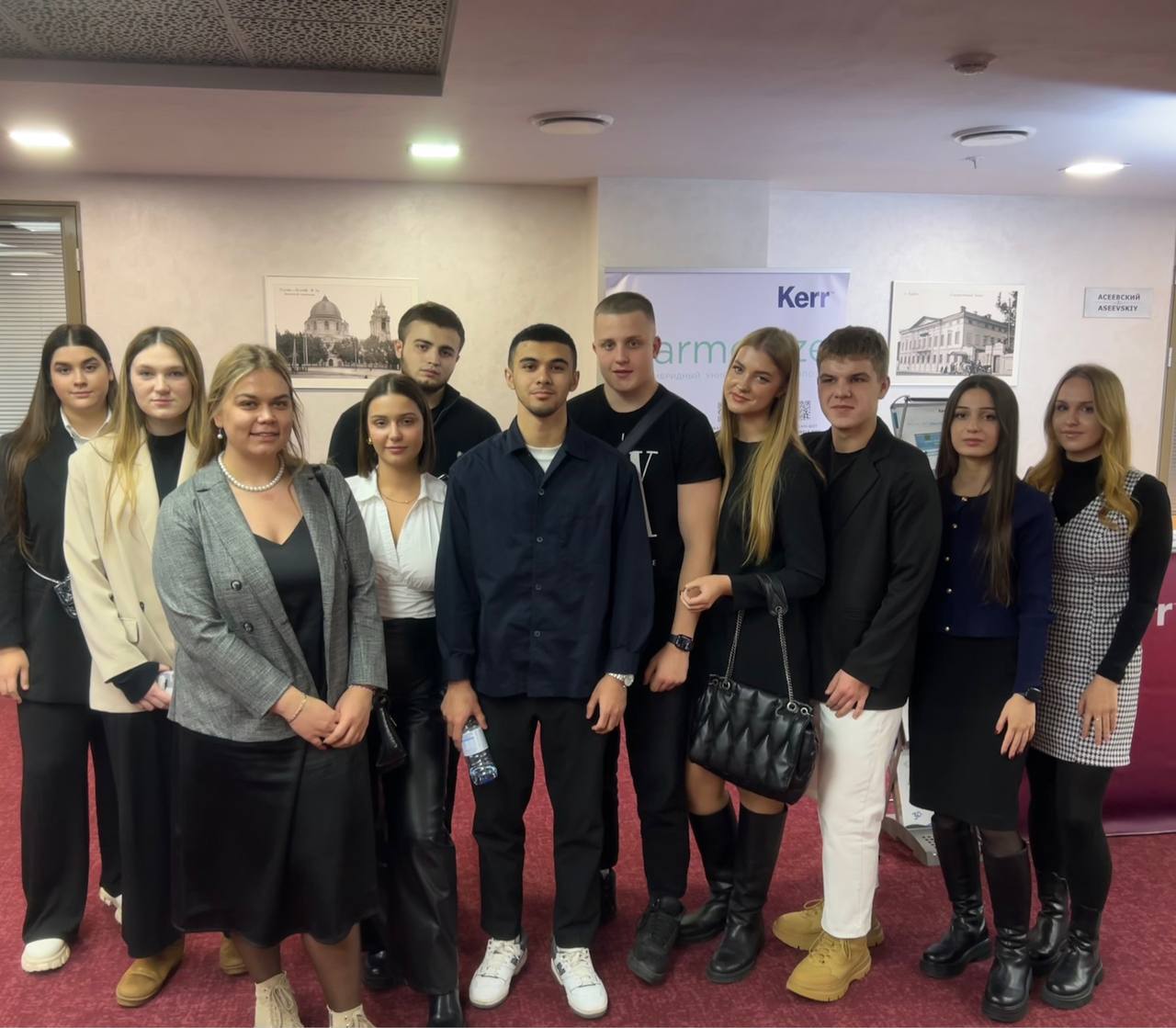 